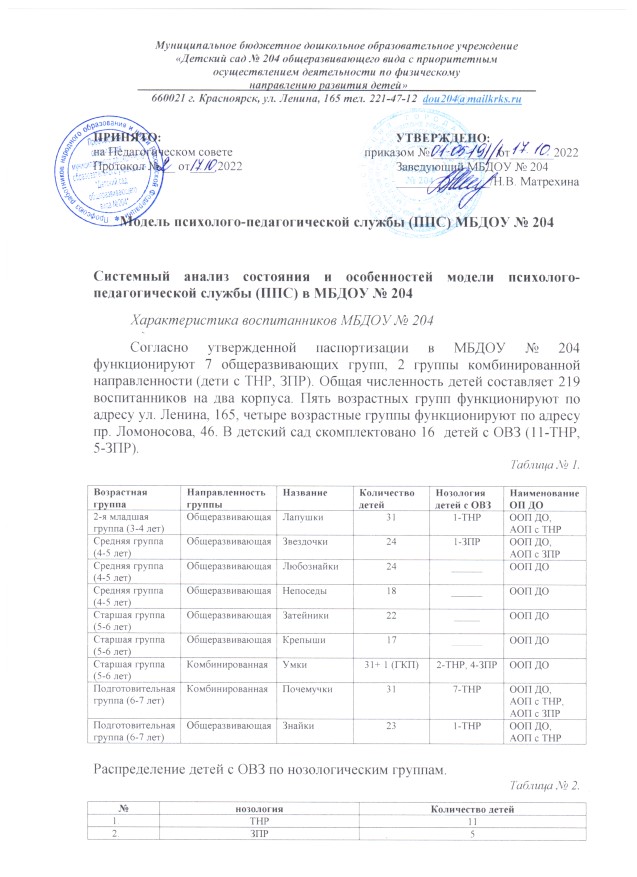 Модель психолого-педагогической службы (ППС) МБДОУ № 204Системный анализ состояния и особенностей модели психолого-педагогической службы (ППС) в МБДОУ № 204Характеристика воспитанников МБДОУ № 204Согласно утвержденной паспортизации в МБДОУ № 204 функционируют 7 общеразвивающих групп, 2 группы комбинированной направленности (дети с ТНР, ЗПР). Общая численность детей составляет 219 воспитанников на два корпуса. Пять возрастных групп функционируют по адресу ул. Ленина, 165, четыре возрастные группы функционируют по адресу пр. Ломоносова, 46. В детский сад скомплектовано 16  детей с ОВЗ (11-ТНР, 5-ЗПР).Таблица № 1.Распределение детей с ОВЗ по нозологическим группам.Таблица № 2.Характеристика педагогических кадров.Одним из условий успешности психологической службы в МБДОУ является наличие профессиональных кадров, имеющих специальные знания по работе с детьми (в том числе с детьми с ОВЗ, одаренными детьми, детьми «группы риска»), готовность педагогов и специалистов к работе с такими детьми.Согласно штатному расписанию в МБДОУ № 204 (на два корпуса) организуют деятельность: воспитатель - 18, педагог-психолог – 2 (1 ставка), учитель-логопед – 1 (1,18 ставки), учитель-дефектолог – 1 (0,35 ставки), музыкальный руководитель – 2, инструктор по физической культуре – 2. Таблица № 3.Все педагоги МБДОУ имеют высшее или среднее профессиональное образование, а так же курсы переподготовки на базе среднего и высшего образования.Все специалисты, входящие в состав ППк имеют высшее профессиональное образование, прошли курсовую подготовку по направлению деятельности, а также курсы ПК по вопросам инклюзивного образования, реализации адаптированных образовательных программ для детей с ОВЗ.Регулярно, но не реже 1 раза в три года педагоги проходят курсы повышения квалификации в Красноярском институте повышения квалификации работников образования, педагогам регулярно проводятся семинары по актуальным методическим и организационным вопросам воспитания детей, педагоги реализуют индивидуальные образовательные маршруты, специалисты МБДОУ активно сотрудничают с ТПМПК, участвуют в организации семинаров различного уровня.Дефициты: в настоящее время укомплектованность специалистами составляет 65%, так как наблюдается нехватка: 8 штатных единиц в должности «воспитатель» и 1 штатной единицы в должности «педагог-психолог» (второй корпус). Учитель-дефектолог работает по совмещению. Большая часть педагогического состава работают менее 3 лет в должности.         Характеристика материально-технического оснащения.В МБДОУ оборудованы кабинеты: учителя-логопеда и учителя-дефектолога, педагога-психолога.-технические средства: 1 ноутбук,-игровое, развивающее оборудование,-диагностические комплекты.Дефициты:	недостаточность	обеспечения	материально-техническим оснащением (игрового и развивающего оборудования); недостаточное использование ИКТ в организации работы со всеми участниками образовательного процесса ввиду отсутствия интернета в кабинетах специалистов.Характеристика программно-методического обеспечения.Организация образовательного процесса в ДОУ осуществляется в соответствии:-Основной образовательной программой дошкольного образования (ООП ДО),-Адаптированной образовательной программой дошкольного образования (АОП ДО) для детей с тяжелыми нарушениями речи (ТНР),-Адаптированной образовательной программой дошкольного образования (АОП ДО) для детей с задержкой психического развития (ЗПР).-Программой развития МБДОУ № 204,-Рабочей программой воспитания МБДОУ № 204.Дефициты: недостаточность методического обеспечения, отсутствие стандарта единого диагностического инструментария.Таблица № 4.Таким образом, модель не только отражает настоящее состояние ППС в ДОУ, но и включает управленческие решения, направленные на совершенствование данного процесса, удовлетворение образовательных потребностей, а также сохранения и укрепления психического и психологического здоровья всех без исключения участников образовательных отношений.Описание модели психолого-педагогической службы (ППС) МБДОУ № 204Модель психолого-педагогической службы (ППС)  в МБДОУ № 204 включает следующие компоненты: целевой, структурно-функциональный, содержательно-технологический, компонент управления, рефлексивно-оценочный и компонент взаимодействия с другими структурами.Целевой компонент. Данный компонент содержит цель и задачи психологической службы в МБДОУ № 204.Цель: обеспечение сохранения и укрепления здоровья обучающихся, снижения рисков их дезадаптации, негативной социализации.Задачи:-разработать нормативно-правовую базы, регламентирующую деятельность ППС в МБДОУ № 204;-выявить психолого-педагогические потребности и дефициты всех участников образовательных отношений;                                                                                                                                                                                                                    -создать условия для развития психологически безопасной образовательной среды в МБДОУ № 204 для всех участников образовательного процесса;-организовать профилактические и информационно-просветительских мероприятия по вопросам психологической поддержки всех участников образовательного процесса;-создать условия для обеспечения эффективного решения проблем обучения, воспитания и развития обучающихся, адресного решения проблем социально уязвимых категорий обучающихся, а также проблем, обусловленных вызовами и рисками социальной среды.Модель ППС включает в себя различные виды деятельности (трудовые функции), предусмотренные профессиональным стандартом педагога- психолога:—психолого-педагогическое сопровождение реализации основных и дополнительных образовательных программ;—психологическая экспертиза (оценка) комфортности и безопасности образовательной среды образовательных организаций;—психологическое консультирование субъектов образовательных отношений;—коррекционно-развивающая работа с детьми, в том числе работа по восстановлению и реабилитации;—психологическая диагностика обучающихся;—психологическое просвещение субъектов образовательных отношений;—психологическая профилактика (профессиональная деятельность, направленна на сохранение и укрепление психологического здоровья обучающихся).Структурно-функциональный компонент.В структуру психологической службы МБДОУ № 204 входят:-заведующий ДОУ,-старший воспитатель,-специалисты психолого-педагогического консилиума МБДОУ № 204 (ППк): учитель - логопед, учитель-дефектолог, педагог-психолог.Функционирование психолого-педагогической службы обеспечивает готовность специалистов работать с разными целевыми группами:-с воспитанниками (нормотипичные дети, дети с ОВЗ, дети группы риска),-с родителями (законными представителями),-с педагогическим коллективом в целом.Для организации ППС в МБДОУ организована деятельность следующих структур:-психолого-педагогический консилиум;-служба медиации ДОУ.Психолого-педагогический консилиум. ППк – одна из форм взаимодействия руководящих и педагогических работников МБДОУ № 204 с целью создания оптимальных условий обучения, развития, социализации и адаптации воспитанников посредством психолого-педагогического сопровождения.Целью ППк является создание оптимальных условий обучения, развития, социализации и адаптации воспитанников посредством психолого-педагогического сопровождения.Задачи ППк:-выявление трудностей в освоении образовательных программ, особенностей в развитии, социальной адаптации и поведении воспитанников для последующего принятия решений об организации психолого-педагогического сопровождения;-разработка рекомендаций по организации психолого-педагогического сопровождения воспитанников;-консультирование участников образовательных отношений по вопросам актуального психофизического состояния и возможностей воспитанников; содержания и оказания им психолого-педагогической помощи, создания специальных условий получения образования.Консультационный центр по оказанию методической, психолого- педагогической, диагностической и консультативной помощи родителям (законным представителям), обеспечивающим получение детьми дошкольного образования в форме семейного образования оказывает консультативную помощь родителям (законным представителям) в обеспечении условий для развития, воспитания и обучения детей дошкольного возраста, не посещающих дошкольные образовательные учреждения; информирует родителей (законных представителей) об учреждениях системы образования, которые оказывают квалифицированную помощь ребенку в соответствии с его индивидуальными особенностями; содействует в социализации детей дошкольного возраста, не посещающих дошкольные образовательные учреждения.Содержательно-технологический	компонент	состоит	из	двух составляющих:-	содержательная, связанная с разработкой и реализацией основных видов деятельности психологической службы:	психолого-педагогическое	сопровождение	реализации	образовательных программ ДО;	психологическое консультирование;	коррекционно-развивающая работа с детьми;	психолого-педагогическая диагностика;	психологическая профилактика;	психологическое просвещение.-	технологическая, определяющая технологии, методы, средства и приемы, используемые в образовательной деятельности МБДОУ № 204.ДиагностикаПроводится с целью получения информации об уровне психического развития и выявления индивидуальных особенностей воспитанников. Выбор инструментария для проведения психодиагностики осуществляется педагогом-психологом самостоятельно в зависимости от уровня профессиональной компетентности и круга решаемых развивающих задач.Обязательно:-обследование детей второй младшей группы (3 года) для определения уровня психического развития и выстраивания индивидуальной траектории развития ребенка;-диагностика воспитанников подготовительной группы с целью определения уровня психического развития для организации и координации работы в течение года;-диагностика сформированности предпосылок к школьному обучению в школе детей подготовительной группы;-диагностика воспитанников в рамках психолого-педагогического консилиума (ППк) ДОУ, согласно положению о ППк.Дополнительно: углубленная диагностика развития ребенка, детского, педагогического, родительского коллективов с целью выявления и конкретизации проблем участников образовательного процесса (по запросам родителей, воспитателей, администрации ДОУ и личным наблюдениям педагога-психолога).Профилактика направлена на предотвращение возможных проблем в развитии и взаимодействии участников образовательного процесса, содействие интеграции в социум воспитанников с пограничными и выраженными проблемами в психическом развитии.Обязательно работа	по	адаптации	участников	образовательного процесса	(детей,	педагогов, родителей) к условиям новой социальной среды.Дополнительно: отслеживание динамики социально-эмоционального развития детей; содействие благоприятному социально-психологическому климату в ДОУ; профилактика профессионального выгорания у педагогического коллектива.Коррекционно-развивающая работаКоррекционная и развивающая работа осуществляется педагогом-психологом в индивидуальной и групповой формах, ориентирована на создание условий для раскрытия потенциальных возможностей ребенка, коррекцию отклонений психического развития.Педагог-психолог работает :-последствиями изменений в социальной ситуации развития ребенка, негативно влияющими на его психоэмоциональное состояние (адаптация ребенка к детскому саду, развод родителей, появление нового члена семьи, серьезная болезнь ребенка или кого-то из близких людей, переезд на новое место жительства и т.д.);-особенностями поведения ребенка (агрессия, замкнутость, капризность, навязчивые действия, застенчивость, повышенная обидчивость, упрямство, и т.д.);-эмоциональным состоянием ребенка: страхи, тревожность;-трудностями во взаимоотношениях ребенка с членами семьи, педагогами, сверстниками;-недостаточным уровнем развития психических процессов ребенка (памяти, внимания, мышления).Обязательно: выстраивание индивидуальной траектории развития ребенка в процессе занятий; проведение коррекционно-развивающих занятий с детьми подготовительной группы с целью формирования учебно–важных качеств (с учетом полученных диагностических данных старшей группы).Дополнительно: проведение занятий с детьми других возрастных групп.КонсультированиеПсихологическое консультирование состоит в оказании психологической помощи при решении проблем, с которыми обращаются родители, воспитатели и администрация ДОУ.Консультирование предполагает активную позицию консультируемого, совместную проработку имеющихся затруднений и поиск оптимальных способов решения. В случае необходимости, педагог-психолог ориентирует консультируемого на получение психологической помощи в центре ППМС-помощи. Обязательно: консультирование педагогов и родителей по вопросам, связанным с оптимизацией образовательного процесса в ДОУ и семье в интересах ребенка; консультирование педагогов по вопросам разработки и реализации индивидуальных программ для построения индивидуального образовательного маршрута с учетом особенностей и образовательных потребностей конкретного воспитанника. Дополнительно педагог-психолог может инициировать: групповые и индивидуальные консультации педагогов и родителей; иные формы работы с персоналом учреждения с целью личностного и профессионального роста.Цель: создание условий для повышения психологической компетентности педагогов, администрации ДОУ и родителей. Психологическое просвещение не должно ограничиваться общими сведениями по детской психологии. Необходимо опираться на результаты изучения конкретных особенностей данного ДОУ, учитывать традиции и местные условия, квалификацию и особенности педагогического коллектива, своеобразие детей и родителей.Обязательно: выступление перед педагогами на педагогических советах, методических мероприятиях; выступление перед родителями на родительских собраниях, круглых столах и пр. с обязательным учетом в тематике возраста детей и актуальности рассматриваемых тем для родителей.Дополнительно: создание информационных уголков «Советы психолога» и раздела сайта ДОУ.Психолого-педагогическое сопровождение инклюзивного образования отражено в Модели инклюзивного образования в МБДОУ № 204.Психолого-педагогическое сопровождение реализации основных образовательных программ, адаптированных образовательных программ инициируется преимущественно администрацией ДОУ и осуществляется посредством включения педагога-психолога в состав рабочей группы по разработке программы развития ДОУ, образовательной программы ДОУ, адаптированной образовательной программы ДОУ, мониторинга достижения воспитанниками целевых ориентиров дошкольного образования и др.Управленческий компонентУправленческой деятельностью ППС МБДОУ № 204, взаимодействие с муниципальными координаторами осуществляет заведующий МБДОУ.Общее руководство и развитие ППС МБДОУ № 204 осуществляет педагог-психолог.Старший воспитатель обеспечивает функционирование и эффективное взаимодействие структурных подразделений в системе ДОУ.Деятельность ППС регулируется соответствующими законодательными актами разного уровня, направленными на защиту прав и законных интересов ребенка. На основе нормативно-правовой базы разрабатываются локальные акты, регламентирующие деятельность ППС.Управленческая поддержка:-Обеспечение всеми необходимыми нормативными документами.-Введение в штатное расписание ставок специалистов сопровождения.-Создание условий по оказанию ППС-помощи (сертифицированный инструментарий, специальное и реабилитационное оборудование для снижения психоэмоционального напряжения для воспитанников с особыми образовательными потребностями, зонирование психологического кабинета, автоматизированное рабочее место педагога- психолога с выходом в интернет).-Создание условий для повышения квалификации и профессиональной компетентности педагога-психолога, специалистов сопровождения (курсы повышения квалификации, посещение научно-практических конференций и методических семинаров и др.).-Организация межведомственного взаимодействия.Компонент взаимодействия с другими структурами.Взаимодействие с ТПМПК. Взаимодействие с ТПМПК организовано с целью объединения совместных усилий в обеспечении прав участников образовательного процесса на получение доступного и качественного психолого-медико-педагогического сопровождения.Направление детей на ТПМПК осуществляется: при своевременном выявлении детей с особенностями в физическом и (или) психическом развитии и (или) отклонениями в поведении для проведения их комплексного психолого-медико-педагогического обследования и подготовки по результатам обследования рекомендаций по оказанию им психолого-медико-педагогической помощи и организации их обучения и воспитания, а также подтверждения, уточнения или изменения ранее данных рекомендаций.Кроме того, при организации взаимодействия с ТПМПК осуществляется учет данных о детях с ОВЗ/детях-инвалидах, нуждающихся психолого-медико-педагогической помощи.В рамках взаимодействия с ТПМПК организуется совместная деятельность по обеспечению реализации рекомендаций ТПМПК по созданию необходимых условий для обучения и воспитания детей в МБДОУ, а также семье (с согласия родителей (законных представителей) воспитанников).Взаимодействие с КГБУЗ «Красноярская городская детская больница № 1». Взаимодействие организовано с целью обеспечения медицинского обслуживания детей, являющихся воспитанниками МБДОУ, в том числе детей с ОВЗ и детей-инвалидов.В рамках взаимодействия осуществляются меры по профилактике заболеваний, сохранению и укреплению здоровья воспитанников МБДОУ, в том числе детей с ОВЗ и детей-инвалидов. Взаимодействие с главным управлением образования администрации города Красноярска и территориальным отделом главного управления образования администрации города по Железнодорожному району города осуществляется при комплектовании групп, в том числе группы комбинированной направленности.Таблица № 5.Рефлексивно-оценочный компонент.Данный компонент обеспечивает комплексную оценку результатов психологической службы в МБДОУ. Он включает проведение рефлексивно- аналитических, диагностических и мониторинговых мероприятий, организуемых в МБДОУ.В рамках реализации Модели ППС разработан План мероприятий по развитию психолого-педагогической службы МБДОУ № 205 до 2025 года (дорожная карта) по направлениям:-организационное и информационно-аналитическое обеспечение развития психолого- педагогической службы;-профилактика психологического и психического здоровья и оказание психологической помощи и поддержки воспитанников;-организация психологического консультирования родителей (законных представителей).Возрастная группаНаправленность группыНазваниеКоличество детейНозология детей с ОВЗНаименование ОП ДО2-я младшая группа (3-4 лет)ОбщеразвивающаяЛапушки311-ТНРООП ДО, АОП с ТНРСредняя группа (4-5 лет)ОбщеразвивающаяЗвездочки241-ЗПРООП ДО, АОП с ЗПРСредняя группа (4-5 лет)ОбщеразвивающаяЛюбознайки24______ООП ДОСредняя группа (4-5 лет)ОбщеразвивающаяНепоседы18______ООП ДОСтаршая группа (5-6 лет)ОбщеразвивающаяЗатейники22_____ООП ДОСтаршая группа (5-6 лет)ОбщеразвивающаяКрепыши17______ООП ДОСтаршая группа (5-6 лет)КомбинированнаяУмки31+ 1 (ГКП)2-ТНР, 4-ЗПРООП ДОПодготовительная группа (6-7 лет)КомбинированнаяПочемучки317-ТНРООП ДО,АОП с ТНР, АОП с ЗПРПодготовительная группа (6-7 лет)ОбщеразвивающаяЗнайки231-ТНРООП ДО, АОП с ТНР№нозологияКоличество детейТНР11ЗПР5ДолжностьКоличествоКвалификационная категорияКвалификационная категорияКвалификационная категорияСтаж работы по специальностиСтаж работы по специальностиСтаж работы по специальностиСтаж работы по специальностиДолжностьКоличествонет1В0-33-55-1010-...воспитатель10631622Уч-логопед111Уч-дефектолог111Педагог-психолог111Муз.руководитель21111Инструктор по ФК21111ИТОГО179629332№Основные проблемы и трудности в организации психологическойслужбыПути решения проблем и преодоление трудностей1.Недостаток воспитателей, педагога-психологаРазмещение вакансий, профессиональная переподготовка2.Отсутствие специальных технических средств обучения коллективного и индивидуального пользованияАдаптированние учебного материала к потребностям всех детей и каждого в отдельности с помощьюдидактических, учебно-наглядных, специальных средств обучения.3.Недостаточность научно – методической поддержки в разнообразных формахВключение педагогов в работу РМО, ГБП; направление педагогов на   семинары, научно-практические конференции разного уровня (в т.ч.дистанционные).4.Акцент ППС  направлен в большей степени на работу с детьми с ОВЗ и запросы родителей.Включение в план работы ППС мероприятий, направленных на взаимодействие	со всемикатегориями детского сообщества5.Большой процент молодых педагогов, с опытом работы менее 3-5  лет.Реализация целевой	модели  наставничества и методического сопровождения профессионального развития молодых педагогов.ОрганизацияСодержание деятельностиККИПКиППРО:повышение квалификации педагогов;методическое сопровождение (семинары, конференции).МКУ КИМЦинформационная и методическая поддержка специалистов сопровождения;Поддержка конкурсной активности.РМО	педагогов- психологовинформационная и методическая поддержка специалистов сопровождения.